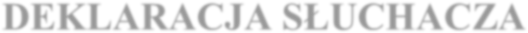 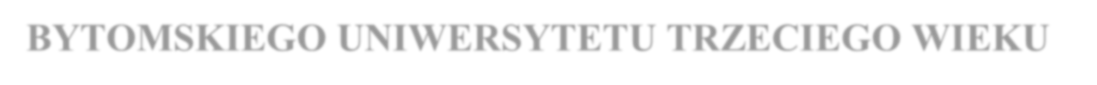 Ja niżej podpisana/podpisany proszę o przyjęcie mnie na rok akademicki 2024/2025 w poczet słuchaczy Bytomskiego Uniwersytetu Trzeciego Wieku działającego w ramach Młodzieżowego Domu Kultury nr 1 w Bytomiu.Data i czytelny podpis słuchaczaDane teleadresowe słuchaczki/słuchacza…………………..…............................................................Nazwisko i imię	............................................................................................Adres	………................................................................................Telefon	……....................................................................................Adres e-mail	............................................................................................